Carta de Ampliación de tiempo del Proyecto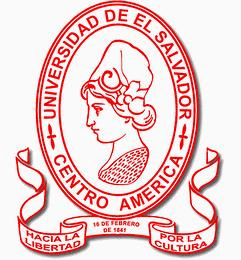 UNIVERSIDAD DE EL SALVADORFACULTAD MULTIDISCIPLINARIA ORIENTALDEPARTAMENTO DE ECONOMIACiudad universitaria de Oriente, 26 de febrero de 2018Lic. Santiago Alberto Ulloa Campos.Jefe Unidad de Proyección Social FMO.Presente.Estimado Licenciado:Sirva la presente para saludarle y desearle éxitos en sus funciones Administrativas y Personales.Yo, FUENTES MARTINEZ, RICARDO ALBERTO. Con Carnet No.FM12015, estudiante de la Carrera de Licenciatura en Administración de Empresas. Por este medio solicito la AMPLIACIÓN del tiempo de ejecución del Proyecto de Servicio Social No. 36589, con fecha de inicio 18-11-2017 y finaliza 25-04-2018. Inscrito en el sistema PROMETEO como “APOYO ADMINISTRATIVO EN EL DEPARTAMENTO DE PLANIFICACION DE ANDA SAN MIGUEL” que se está desarrollando en: Administración Nacional de Acueductos y Alcantarillados (ANDA), Colonia Escolán, Avenida las Magnolias, Contiguo a la Universidad Gerardo Barrios, San Miguel, siendo el tutor el Lic. Mauricio Antonio Castro Sánchez. Ya que por errores en la Planeación de las actividades del Proyecto no se completará en el tiempo estipulado, por lo que solicito la ampliación de tiempo hasta el 25-07-2018.Sin otro en particular y en espera de la respuesta favorable a la presente, me suscribo, Atentamente, f. _________________________                              f._____________________________   Lic. Mauricio Antonio Castro Sánchez                  Licda. Dinora Elizabeth Rosales Hernández         Tutor del Proyecto                                   Coordinadora de la Sub-Unidad de Proyección Social                                                                                   Sección de Administración de Empresasf.________________________Br. Ricardo Alberto Fuentes MartínezEstudiante